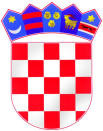 REPUBLIKA HRVATSKAŽUPANIJA OSJEČKO-BARANJSKAOSNOVNA ŠKOLA JOSIPA JURJA STROSSMAYERAKARDINALA ALOJZIJA STEPINCA bbĐURĐENOVACKLASA:007-04/22-02/02 URBROJ:2149-8-22-03Đurđenovac, 10.03.2022.ZAPISNIKs trinaeste (13.) sjednice Školskog odbora, održane dana 10.ožujka 2022.godine (četvrtak) s početkom u 17:00 sati u velikoj zbornici  Matične škole u Đurđenovcu, Kardinala Alojzija Stepinca bb, uz poštivanje epidemioloških mjera određenih od strane Stožera civilne zaštite i Hrvatskog zavoda za javno zdravstvo.Predsjedavateljica: Dragica Purgar, Zamjenica predsjednika Školskog odbora NAZOČNI ČLANOVI ŠKOLSKOG ODBORA:                                                     Dragica Purgar, zamjenica predsjednika Školskog odbora,                                  Goran Knežević, član Školskog odbora,  Tomislav Abičić, član Školskog odbora,Krešimir Abičić, član Školskog odbora,Ana Peršić, članica Školskog odbora,Ranka Kezerle, članica Školskog odbora.NIJE NAZOČAN: Oliver Abičić, član Školskog odbora (opravdao izostanak).     Ostali prisutni:Martina Pavlić, ravnateljica Škole,Sanja Ružić, tajnica Škole, zapisničarka.Predsjedavateljica Dragica Purgar, pozdravlja prisutne članove Školskog odbora i potvrđuje da je na sjednici prisutan potreban broj članova (6/7 članova) za pravovaljano odlučivanje.Predstavlja Ranku Kezerle, članicu Školskog odbora koja je izabrana u Školski odbor umjesto Tonija Markotića i želi joj dobrodošlicu. Predsjedavateljica predlaže sljedeći DNEVNI REDUsvajanje Zapisnika s prethodne 12.elektronske sjednice Školskog odbora,Izbor Predsjednika Školskog odbora i eventualno zamjenika predsjednika Školskog odbora (ukoliko Zamjenica predsjednika Školskog odbora bude izabrana za Predsjednicu Školskog odbora),Usvajanje Zahtjeva ravnateljice Martine Pavlić za aktivacijom ugovora o radu, sklopljenom na neodređeno; puno radno vrijeme na radnom mjestu učiteljice hrvatskog jezika i književnosti, počevši od 18.03.2022., a koji miruje tijekom obavljanja dužnosti ravnateljice Školesukladno članku 128. stavak 3. Zakona o odgoju i obrazovanju u osnovnoj i srednjoj školi, a zbog isteka mandata ravnateljice Martine Pavlić s danom 17.03.2022.Usvajanje Zahtjeva novoimenovanog ravnatelja Tonija Markotića za mirovanjem ugovora o radu sklopljenom na neodređeno; puno radno vrijeme na radnom mjestu stručnog suradnika-knjižničara, počevši od 18.03.2022. pa do prestanka mandatasukladno članku 128. stavak 2. Zakona o odgoju i obrazovanju u osnovnoj i srednjoj školi, a zbog imenovanja Tonija Markotića ravnateljem Osnovne škole J.J.Strossmayera, Đurđenovac Razno.Dnevni red daje se na usvajanje.Zaključak: Predloženi dnevni red je jednoglasno usvojen s šest (6) glasova ZA.Točka 1.Zapisnik s 12.elektronske sjednice Školskog odbora dostavljen je članovima Školskog odbora u radnom materijalu. Predsjedavateljica poziva članove da iznesu primjedbe na Zapisnik s prethodne sjednice. Primjedbi nema. Predsjedavateljica poziva prisutne članove da se izjasne za ili protiv prihvaćanja Zapisnika s prethodne sjednice.Zapisnik je jednoglasno usvojen sa 6 glasova -  ZA.Zaključak: Zapisnik s 12.elektronske sjednice Školskog odbora je jednoglasno usvojen sa šest(6) glasova- ZA.Točka 2.Predsjedavateljica  Dragica Purgar navodi da je na prethodnoj 12.elektronskoj sjednici prihvaćena ostavka Tonija Markotića na mjesto Predsjednika Školskog odbora iz razloga što je on imenovan za ravnatelja OŠ J.J.Strossmayera, Đurđenovac.Dalje navodi da su članovima u radnom materijalu, uz Poziv, dostavljene:Odluka Učiteljskog vijeća o razrješenju Tonija Markotića članstva u Školskom odboru,Odluka o imenovanju Ranke Kezerle, učiteljice hrvatskog jezika, članom Školskog odbora, iz reda učitelja i stručnih suradnika, umjesto Tonija Markotića.Predsjedavateljica navodi da je sada Školski odbor opet u punom sastavu, odnosno da je u njemu imenovano svih sedam (7) članova, te da bi trebali između sebe izabrati Predsjednika Školskog odbora i (eventualno) zamjenika predsjednika Školskog odbora (ukoliko Zamjenica predsjednika Školskog odbora bude izabrana za Predsjednicu Školskog odbora).Predsjedavateljica poziva prisutne članove da predlože kandidate za Predsjednika Školskog odbora.Ranka Kezerle predlaže Dragicu Purgar, te navodi da ona ima iskustva u radu Školskog odbora.Nema drugih prijedloga.Dragica Purgar prihvaća prijedlog da se ona izabere kao predsjednica Školskog odbora.Predsjedavateljica poziva članove da iznesu primjedbe. Primjedbi nema. Predsjedavateljica poziva prisutne članove da se izjasne za ili protiv prijedloga.Svi prisutni članovi Školskog odbora glasuju za prijedlog da se Dragica Purgar izabere za Predsjednicu Školskog odbora.Zaključak: Dragica Purgar jednoglasno  sa šest (6) glasova - ZA izabire se Predsjednicu Školskog odbora.S obzirom da je dosadašnja zamjenica predsjednika Školskog odbora izabrana za Predsjednicu Školskog odbora, potrebno je izabrati i zamjenika/icu predsjednice Školskog odbora.Predsjedavateljica poziva prisutne da iznesu svoje prijedloge. Goran Knežević i Tomislav Abičić obraćaju se Dragici Purgar uz napomenu da ona, kao predsjednica Školskog odbora može predložiti osobu koja će biti njezin zamjenik/ica. Dragica Purgar predlaže Anu Peršić. Ana Peršić prihvaća prijedlog da se ona izabere kao zamjenica predsjednica Školskog odbora. Nema drugih prijedloga.Predsjedavateljica poziva članove da iznesu primjedbe. Primjedbi nema. Predsjedavateljica poziva prisutne članove da se izjasne za ili protiv prijedloga. Svi prisutni članovi Školskog odbora glasuju za prijedlog da se Ana Peršić izabere za zamjenicu  Predsjednice Školskog odbora.Zaključak: Ana Peršić jednoglasno sa šest (6) glasova - ZA izabire se za Zamjenicu predsjednice Školskog odbora.Točka 3.Predsjedavateljica Dragica Purgar navodi da je članovima u radnom materijalu, uz Poziv, dostavljen Zahtjev aktualne ravnateljice Škole, Martine Pavlić, za prestankom mirovanja ugovora o radu, odnosno za aktivacijom ugovora o radu sklopljenom na neodređeno; puno radno vrijeme na radnom mjestu učiteljice hrvatskog jezika i književnosti, počevši od 18.03.2022.,s obzirom da joj drugi mandat obnašanja ravnateljske dužnosti ističe 17.03.2022. i da se vraća na svoje radno mjesto.Sve sukladno članku 128. stavak 3. Zakona o odgoju i obrazovanju u osnovnoj i srednjoj školi.Predsjedavateljica poziva članove da iznesu primjedbe. Primjedbi nema. Predsjedavateljica poziva prisutne članove da se izjasne za ili protiv Zahtjeva Martine Pavlić. Svi prisutni članovi Školskog odbora glasuju - ZA.Slijedom navedenog, Školski odbor jednoglasno sa šest (6) glasova – ZA donosi:Odluku o prestanku mirovanja Ugovora o radu za Martinu Pavlić, na neodređeno; puno radno vrijeme, na  radnom mjestu učiteljice hrvatskog jezika, počevši od 18.03.2022.Točka 4.Predsjedavateljica Dragica Purgar navodi da je članovima u radnom materijalu, uz Poziv, dostavljen Zahtjev novoimenovanog ravnatelja Tonija Markotića za mirovanjem ugovora o radu sklopljenom na neodređeno; puno radno vrijeme na radnom mjestu stručnog suradnika-knjižničara, počevši od 18.03.2022. pa do prestanka mandata, sve sukladno članku 128. stavak 2. Zakona o odgoju i obrazovanju u osnovnoj i srednjoj školi, a zbog imenovanja Tonija Markotića ravnateljem Osnovne škole J.J.Strossmayera, Đurđenovac.Predsjedavateljica poziva članove da iznesu primjedbe. Primjedbi nema. Predsjedavateljica poziva prisutne članove da se izjasne za ili protiv Zahtjeva Tonija Markotića. Svi prisutni članovi Školskog odbora glasuju - ZA.Slijedom navedenog, Školski odbor jednoglasno sa šest (6) glasova – ZA donosi:Odluku o mirovanju Ugovora o radu za Tonija Markotića, na neodređeno; puno radno vrijeme, na  radnom mjestu stručnog suradnika-knjižničara, počevši od 18.03.2022. pa do prestanka mandata.Točka 5.Pod točkom razno, predsjedavateljica je pozvala nazočne članove da iznesu prijedloge, primjedbe i pitanja. Nazočni članovi nemaju prijedloga, primjedbi ni pitanja.Goran Knežević se zahvaljuje ravnateljici Martini Pavlić na dosadašnjoj uspješnoj suradnji.Predsjedavateljica Dragica Purgar u svoje ime i u  ime članova Školskog odbora zahvaljuje ravnateljici Martini Pavlić na dosadašnjoj uspješnoj suradnji, te na svemu što je kroz dva mandata u kojima je obnašala dužnost ravnateljice Škole učinila za samu Školu, učenike, djelatnike. Želi joj dobrodošlicu povodom povratka na njezino radno mjesto učiteljice hrvatskog jezika i uspješan rad.Predsjedavateljica Dragica Purgar daje riječ ravnateljici Škole Martini Pavlić, koja se zahvaljuje svim članovima Školskog odbora na dosadašnjoj suradnji, navodi da su oba mandata bila izazovna, svaki na svoj način. Prvi mandat je bio obilježen više nekim organizacijskim i ustrojstvenim poslovima, dok je tijekom drugog mandata nastupila i pandemija Covid-19 virusa, te se i to uvelike odrazilo na svim područjima rada Škole.U znak zahvalnosti na dosadašnjoj suradnji, ravnateljica Martina Pavlić, svim članovima Školskog odbora uručuje prigodan poklon.Dnevni red je završen, o svim točkama predviđenim dnevnim redom je raspravljeno i o njima odlučeno. Predsjedavateljica zaključuje sjednicu u 18:00 sati.Zapisničarka:Sanja RužićTajnik Škole						                Predsjedavateljica Školskog odbora:Predsjednica Školskog odbora:                                                                                                                                      Dragica Purgar